Schuhzurichtungen	Datum                                                  OSM                             						Name, Vorname				IV / AHV / SUVA / UVG / MV / KK / Privat / Rg / Bar / Ko			Adresse					MO  DI  MI  DO  FR	Datum						PLZ, Ort					Schuhe					Nr				Tel.Nr.						Ballenrolle   Li    Re   mm                              Mittelfussrolle    Li    Re    mm                        Zehenrolle     Li     re    mm                Schmetterlingsrolle     Li                                    Re                                  mm             Polster                            Material                   _Abrollwiege	Li			Re			mmBVA 		Li	Re 	Abs 		Ballen	Sohlenversteifung 					Gelänkverstärkung					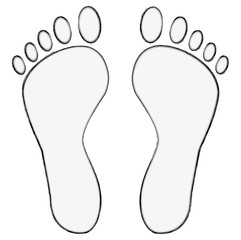 Absatz		Abroll		Puffer		Kugel		Schlepp		Anpassung 	Boden			 Brandsohle				Nettoabsatz			Boden		Keil		Steg		Block				Schaftanpassung								Sohlen		Unter bestehende Sohle	Neu				Spitzen		Nylon		Leder		Ortholen	Metall		med	lat	Produktion				Abgabe					Verrechnung					.					.					